Приложение 1ак Порядку принятия решений о признании лиц квалифицированными инвесторами  в «Азиатско-Тихоокеанский Банк» (АО)ЗАЯВЛЕНИЕ ЮРИДИЧЕСКОГО ЛИЦА
о признании Квалифицированным инвестором/ об отказе от статуса
Квалифицированного инвестора в случае расторжения договоров заполняется впервые заполняется впервые заполняется впервые заполняется впервые заполняется впервые заполняется впервые заполняется впервые заполняется впервые изменение данных в Реестре изменение данных в Реестре изменение данных в РеестреСведения о Заявителе:Сведения о Заявителе:Сведения о Заявителе:Сведения о Заявителе:Сведения о Заявителе:Сведения о Заявителе:Сведения о Заявителе:Сведения о Заявителе:Сведения о Заявителе:Сведения о Заявителе:Сведения о Заявителе:Наименование:Наименование:Наименование:Наименование:Договор:Код клиента:Код клиента:Код клиента:Дата заявления:Дата заявления:Настоящим просим «Азиатско-Тихоокеанский Банк» (АО) признать Заявителя Квалифицированным инвестором в отношении следующих видов ценных бумаг и (или) финансовых инструментов:Акций акционерных инвестиционных фондов, предназначенных для квалифицированных инвесторов;Инвестиционных паев паевых инвестиционных фондов, предназначенных для квалифицированных инвесторов;Ценных бумаг иностранных эмитентов;Акций российских эмитентов, предназначенных для квалифицированных инвесторов;Облигаций российских эмитентов, предназначенных для квалифицированных инвесторов;Иных финансовых инструментов, предназначенных для квалифицированных инвесторов.На дату подачи настоящего заявления Заявитель соответствует любому из указанных требований Порядка принятия решений о признании лиц квалифицированными инвесторами: имеет собственный капитал не менее 200 миллионов рублей; совершает сделки с ценными бумагами и (или) заключает договоры, являющиеся производными финансовыми инструментами в течение последних 4 кварталов в среднем не реже 5 раз в квартал и не реже 1 раза в месяц, совокупная цена которых за указанные 4 квартала составила не менее 50 миллионов рублей; имеет выручкупо данным бухгалтерской отчетности (национальных стандартов или правил ведения учета и составления отчетности для иностранного юридического лица) за последний завершенный отчетный год не менее 2 миллиардов рублей; имеет сумму активов по данным бухгалтерского учета (национальных стандартов или правил ведения учета и составления отчетности для иностранного юридического лица) за последний завершенный отчетный год не менее 2 миллиардов рублей.В подтверждение соответствия Требованиям Заявителем представлены следующие документы: заверенный руководителем расчет собственного капитала, произведенный на основании данных бухгалтерской отчетности за последний отчетный период, предшествующий дню подачи заявления; расчет чистых активов, заверенный аудитором (для Заявителя -  иностранного юридического лица); отчеты брокера о совершенных сделках и иных операциях за последние 4 (Четыре) квартала, предшествующие дате подачи заявления; договоры, подтверждающие совершение сделок с ценными бумагами, или, в случае невозможности предоставления договоров, документы, подтверждающие факт перехода права собственности на ценные бумаги в результате совершенных сделок, за последние 4 (Четыре) квартала, предшествующие дате подачи заявления, заключенные лицом на неорганизованном рынке; заверенный руководителем и главным бухгалтером отчет о финансовых результатах за отчетный год, предшествующий дате подачи заявления (составленный в соответствии с иностранным законодательством – для иностранных юридических лиц); заверенную руководителем копию бухгалтерского баланса за отчетный год, предшествующий дате подачи заявления (составленный в соответствии с иностранным законодательством – для иностранных юридических лиц); документ, подтверждающий полномочия представителя юридического лица.Заявитель осведомлен об ограничениях, установленных законодательством Российской Федерации в отношении ценных бумаг и (или) иных финансовых инструментов, предназначенных для Квалифицированных инвесторов, и особенностях оказания услуг Квалифицированным инвесторам.Заявитель подтверждает, что предоставленная им информация в «Азиатско-Тихоокеанский Банк» (АО) в целях подтверждения соответствия условиям, позволяющим признать Заявителя в качестве Квалифицированного инвестора, является достоверной, полной и актуальной. Заявитель подтверждает готовность предоставить дополнительные документальные подтверждения достоверности предоставляемой им информации по запросу Компании.Заявитель настоящим подает заявление на отказ от статуса Квалифицированного инвестора в отношении всех видов ценных бумаг (финансовых инструментов), в отношении которых Заявитель был признан Квалифицированным инвестором, в случае прекращения действия всех договоров на брокерское обслуживание, договоров на брокерское обслуживание на иностранных торговых площадках и депозитарных договоров, заключенных между Заявителем и «Азиатско-Тихоокеанский Банк» (АО). В этом случае Заявление об отказе от статуса Квалифицированного инвестора считается поданным в день расторжения всех указанных договоров.Настоящим просим «Азиатско-Тихоокеанский Банк» (АО) признать Заявителя Квалифицированным инвестором в отношении следующих видов ценных бумаг и (или) финансовых инструментов:Акций акционерных инвестиционных фондов, предназначенных для квалифицированных инвесторов;Инвестиционных паев паевых инвестиционных фондов, предназначенных для квалифицированных инвесторов;Ценных бумаг иностранных эмитентов;Акций российских эмитентов, предназначенных для квалифицированных инвесторов;Облигаций российских эмитентов, предназначенных для квалифицированных инвесторов;Иных финансовых инструментов, предназначенных для квалифицированных инвесторов.На дату подачи настоящего заявления Заявитель соответствует любому из указанных требований Порядка принятия решений о признании лиц квалифицированными инвесторами: имеет собственный капитал не менее 200 миллионов рублей; совершает сделки с ценными бумагами и (или) заключает договоры, являющиеся производными финансовыми инструментами в течение последних 4 кварталов в среднем не реже 5 раз в квартал и не реже 1 раза в месяц, совокупная цена которых за указанные 4 квартала составила не менее 50 миллионов рублей; имеет выручкупо данным бухгалтерской отчетности (национальных стандартов или правил ведения учета и составления отчетности для иностранного юридического лица) за последний завершенный отчетный год не менее 2 миллиардов рублей; имеет сумму активов по данным бухгалтерского учета (национальных стандартов или правил ведения учета и составления отчетности для иностранного юридического лица) за последний завершенный отчетный год не менее 2 миллиардов рублей.В подтверждение соответствия Требованиям Заявителем представлены следующие документы: заверенный руководителем расчет собственного капитала, произведенный на основании данных бухгалтерской отчетности за последний отчетный период, предшествующий дню подачи заявления; расчет чистых активов, заверенный аудитором (для Заявителя -  иностранного юридического лица); отчеты брокера о совершенных сделках и иных операциях за последние 4 (Четыре) квартала, предшествующие дате подачи заявления; договоры, подтверждающие совершение сделок с ценными бумагами, или, в случае невозможности предоставления договоров, документы, подтверждающие факт перехода права собственности на ценные бумаги в результате совершенных сделок, за последние 4 (Четыре) квартала, предшествующие дате подачи заявления, заключенные лицом на неорганизованном рынке; заверенный руководителем и главным бухгалтером отчет о финансовых результатах за отчетный год, предшествующий дате подачи заявления (составленный в соответствии с иностранным законодательством – для иностранных юридических лиц); заверенную руководителем копию бухгалтерского баланса за отчетный год, предшествующий дате подачи заявления (составленный в соответствии с иностранным законодательством – для иностранных юридических лиц); документ, подтверждающий полномочия представителя юридического лица.Заявитель осведомлен об ограничениях, установленных законодательством Российской Федерации в отношении ценных бумаг и (или) иных финансовых инструментов, предназначенных для Квалифицированных инвесторов, и особенностях оказания услуг Квалифицированным инвесторам.Заявитель подтверждает, что предоставленная им информация в «Азиатско-Тихоокеанский Банк» (АО) в целях подтверждения соответствия условиям, позволяющим признать Заявителя в качестве Квалифицированного инвестора, является достоверной, полной и актуальной. Заявитель подтверждает готовность предоставить дополнительные документальные подтверждения достоверности предоставляемой им информации по запросу Компании.Заявитель настоящим подает заявление на отказ от статуса Квалифицированного инвестора в отношении всех видов ценных бумаг (финансовых инструментов), в отношении которых Заявитель был признан Квалифицированным инвестором, в случае прекращения действия всех договоров на брокерское обслуживание, договоров на брокерское обслуживание на иностранных торговых площадках и депозитарных договоров, заключенных между Заявителем и «Азиатско-Тихоокеанский Банк» (АО). В этом случае Заявление об отказе от статуса Квалифицированного инвестора считается поданным в день расторжения всех указанных договоров.Настоящим просим «Азиатско-Тихоокеанский Банк» (АО) признать Заявителя Квалифицированным инвестором в отношении следующих видов ценных бумаг и (или) финансовых инструментов:Акций акционерных инвестиционных фондов, предназначенных для квалифицированных инвесторов;Инвестиционных паев паевых инвестиционных фондов, предназначенных для квалифицированных инвесторов;Ценных бумаг иностранных эмитентов;Акций российских эмитентов, предназначенных для квалифицированных инвесторов;Облигаций российских эмитентов, предназначенных для квалифицированных инвесторов;Иных финансовых инструментов, предназначенных для квалифицированных инвесторов.На дату подачи настоящего заявления Заявитель соответствует любому из указанных требований Порядка принятия решений о признании лиц квалифицированными инвесторами: имеет собственный капитал не менее 200 миллионов рублей; совершает сделки с ценными бумагами и (или) заключает договоры, являющиеся производными финансовыми инструментами в течение последних 4 кварталов в среднем не реже 5 раз в квартал и не реже 1 раза в месяц, совокупная цена которых за указанные 4 квартала составила не менее 50 миллионов рублей; имеет выручкупо данным бухгалтерской отчетности (национальных стандартов или правил ведения учета и составления отчетности для иностранного юридического лица) за последний завершенный отчетный год не менее 2 миллиардов рублей; имеет сумму активов по данным бухгалтерского учета (национальных стандартов или правил ведения учета и составления отчетности для иностранного юридического лица) за последний завершенный отчетный год не менее 2 миллиардов рублей.В подтверждение соответствия Требованиям Заявителем представлены следующие документы: заверенный руководителем расчет собственного капитала, произведенный на основании данных бухгалтерской отчетности за последний отчетный период, предшествующий дню подачи заявления; расчет чистых активов, заверенный аудитором (для Заявителя -  иностранного юридического лица); отчеты брокера о совершенных сделках и иных операциях за последние 4 (Четыре) квартала, предшествующие дате подачи заявления; договоры, подтверждающие совершение сделок с ценными бумагами, или, в случае невозможности предоставления договоров, документы, подтверждающие факт перехода права собственности на ценные бумаги в результате совершенных сделок, за последние 4 (Четыре) квартала, предшествующие дате подачи заявления, заключенные лицом на неорганизованном рынке; заверенный руководителем и главным бухгалтером отчет о финансовых результатах за отчетный год, предшествующий дате подачи заявления (составленный в соответствии с иностранным законодательством – для иностранных юридических лиц); заверенную руководителем копию бухгалтерского баланса за отчетный год, предшествующий дате подачи заявления (составленный в соответствии с иностранным законодательством – для иностранных юридических лиц); документ, подтверждающий полномочия представителя юридического лица.Заявитель осведомлен об ограничениях, установленных законодательством Российской Федерации в отношении ценных бумаг и (или) иных финансовых инструментов, предназначенных для Квалифицированных инвесторов, и особенностях оказания услуг Квалифицированным инвесторам.Заявитель подтверждает, что предоставленная им информация в «Азиатско-Тихоокеанский Банк» (АО) в целях подтверждения соответствия условиям, позволяющим признать Заявителя в качестве Квалифицированного инвестора, является достоверной, полной и актуальной. Заявитель подтверждает готовность предоставить дополнительные документальные подтверждения достоверности предоставляемой им информации по запросу Компании.Заявитель настоящим подает заявление на отказ от статуса Квалифицированного инвестора в отношении всех видов ценных бумаг (финансовых инструментов), в отношении которых Заявитель был признан Квалифицированным инвестором, в случае прекращения действия всех договоров на брокерское обслуживание, договоров на брокерское обслуживание на иностранных торговых площадках и депозитарных договоров, заключенных между Заявителем и «Азиатско-Тихоокеанский Банк» (АО). В этом случае Заявление об отказе от статуса Квалифицированного инвестора считается поданным в день расторжения всех указанных договоров.Настоящим просим «Азиатско-Тихоокеанский Банк» (АО) признать Заявителя Квалифицированным инвестором в отношении следующих видов ценных бумаг и (или) финансовых инструментов:Акций акционерных инвестиционных фондов, предназначенных для квалифицированных инвесторов;Инвестиционных паев паевых инвестиционных фондов, предназначенных для квалифицированных инвесторов;Ценных бумаг иностранных эмитентов;Акций российских эмитентов, предназначенных для квалифицированных инвесторов;Облигаций российских эмитентов, предназначенных для квалифицированных инвесторов;Иных финансовых инструментов, предназначенных для квалифицированных инвесторов.На дату подачи настоящего заявления Заявитель соответствует любому из указанных требований Порядка принятия решений о признании лиц квалифицированными инвесторами: имеет собственный капитал не менее 200 миллионов рублей; совершает сделки с ценными бумагами и (или) заключает договоры, являющиеся производными финансовыми инструментами в течение последних 4 кварталов в среднем не реже 5 раз в квартал и не реже 1 раза в месяц, совокупная цена которых за указанные 4 квартала составила не менее 50 миллионов рублей; имеет выручкупо данным бухгалтерской отчетности (национальных стандартов или правил ведения учета и составления отчетности для иностранного юридического лица) за последний завершенный отчетный год не менее 2 миллиардов рублей; имеет сумму активов по данным бухгалтерского учета (национальных стандартов или правил ведения учета и составления отчетности для иностранного юридического лица) за последний завершенный отчетный год не менее 2 миллиардов рублей.В подтверждение соответствия Требованиям Заявителем представлены следующие документы: заверенный руководителем расчет собственного капитала, произведенный на основании данных бухгалтерской отчетности за последний отчетный период, предшествующий дню подачи заявления; расчет чистых активов, заверенный аудитором (для Заявителя -  иностранного юридического лица); отчеты брокера о совершенных сделках и иных операциях за последние 4 (Четыре) квартала, предшествующие дате подачи заявления; договоры, подтверждающие совершение сделок с ценными бумагами, или, в случае невозможности предоставления договоров, документы, подтверждающие факт перехода права собственности на ценные бумаги в результате совершенных сделок, за последние 4 (Четыре) квартала, предшествующие дате подачи заявления, заключенные лицом на неорганизованном рынке; заверенный руководителем и главным бухгалтером отчет о финансовых результатах за отчетный год, предшествующий дате подачи заявления (составленный в соответствии с иностранным законодательством – для иностранных юридических лиц); заверенную руководителем копию бухгалтерского баланса за отчетный год, предшествующий дате подачи заявления (составленный в соответствии с иностранным законодательством – для иностранных юридических лиц); документ, подтверждающий полномочия представителя юридического лица.Заявитель осведомлен об ограничениях, установленных законодательством Российской Федерации в отношении ценных бумаг и (или) иных финансовых инструментов, предназначенных для Квалифицированных инвесторов, и особенностях оказания услуг Квалифицированным инвесторам.Заявитель подтверждает, что предоставленная им информация в «Азиатско-Тихоокеанский Банк» (АО) в целях подтверждения соответствия условиям, позволяющим признать Заявителя в качестве Квалифицированного инвестора, является достоверной, полной и актуальной. Заявитель подтверждает готовность предоставить дополнительные документальные подтверждения достоверности предоставляемой им информации по запросу Компании.Заявитель настоящим подает заявление на отказ от статуса Квалифицированного инвестора в отношении всех видов ценных бумаг (финансовых инструментов), в отношении которых Заявитель был признан Квалифицированным инвестором, в случае прекращения действия всех договоров на брокерское обслуживание, договоров на брокерское обслуживание на иностранных торговых площадках и депозитарных договоров, заключенных между Заявителем и «Азиатско-Тихоокеанский Банк» (АО). В этом случае Заявление об отказе от статуса Квалифицированного инвестора считается поданным в день расторжения всех указанных договоров.Настоящим просим «Азиатско-Тихоокеанский Банк» (АО) признать Заявителя Квалифицированным инвестором в отношении следующих видов ценных бумаг и (или) финансовых инструментов:Акций акционерных инвестиционных фондов, предназначенных для квалифицированных инвесторов;Инвестиционных паев паевых инвестиционных фондов, предназначенных для квалифицированных инвесторов;Ценных бумаг иностранных эмитентов;Акций российских эмитентов, предназначенных для квалифицированных инвесторов;Облигаций российских эмитентов, предназначенных для квалифицированных инвесторов;Иных финансовых инструментов, предназначенных для квалифицированных инвесторов.На дату подачи настоящего заявления Заявитель соответствует любому из указанных требований Порядка принятия решений о признании лиц квалифицированными инвесторами: имеет собственный капитал не менее 200 миллионов рублей; совершает сделки с ценными бумагами и (или) заключает договоры, являющиеся производными финансовыми инструментами в течение последних 4 кварталов в среднем не реже 5 раз в квартал и не реже 1 раза в месяц, совокупная цена которых за указанные 4 квартала составила не менее 50 миллионов рублей; имеет выручкупо данным бухгалтерской отчетности (национальных стандартов или правил ведения учета и составления отчетности для иностранного юридического лица) за последний завершенный отчетный год не менее 2 миллиардов рублей; имеет сумму активов по данным бухгалтерского учета (национальных стандартов или правил ведения учета и составления отчетности для иностранного юридического лица) за последний завершенный отчетный год не менее 2 миллиардов рублей.В подтверждение соответствия Требованиям Заявителем представлены следующие документы: заверенный руководителем расчет собственного капитала, произведенный на основании данных бухгалтерской отчетности за последний отчетный период, предшествующий дню подачи заявления; расчет чистых активов, заверенный аудитором (для Заявителя -  иностранного юридического лица); отчеты брокера о совершенных сделках и иных операциях за последние 4 (Четыре) квартала, предшествующие дате подачи заявления; договоры, подтверждающие совершение сделок с ценными бумагами, или, в случае невозможности предоставления договоров, документы, подтверждающие факт перехода права собственности на ценные бумаги в результате совершенных сделок, за последние 4 (Четыре) квартала, предшествующие дате подачи заявления, заключенные лицом на неорганизованном рынке; заверенный руководителем и главным бухгалтером отчет о финансовых результатах за отчетный год, предшествующий дате подачи заявления (составленный в соответствии с иностранным законодательством – для иностранных юридических лиц); заверенную руководителем копию бухгалтерского баланса за отчетный год, предшествующий дате подачи заявления (составленный в соответствии с иностранным законодательством – для иностранных юридических лиц); документ, подтверждающий полномочия представителя юридического лица.Заявитель осведомлен об ограничениях, установленных законодательством Российской Федерации в отношении ценных бумаг и (или) иных финансовых инструментов, предназначенных для Квалифицированных инвесторов, и особенностях оказания услуг Квалифицированным инвесторам.Заявитель подтверждает, что предоставленная им информация в «Азиатско-Тихоокеанский Банк» (АО) в целях подтверждения соответствия условиям, позволяющим признать Заявителя в качестве Квалифицированного инвестора, является достоверной, полной и актуальной. Заявитель подтверждает готовность предоставить дополнительные документальные подтверждения достоверности предоставляемой им информации по запросу Компании.Заявитель настоящим подает заявление на отказ от статуса Квалифицированного инвестора в отношении всех видов ценных бумаг (финансовых инструментов), в отношении которых Заявитель был признан Квалифицированным инвестором, в случае прекращения действия всех договоров на брокерское обслуживание, договоров на брокерское обслуживание на иностранных торговых площадках и депозитарных договоров, заключенных между Заявителем и «Азиатско-Тихоокеанский Банк» (АО). В этом случае Заявление об отказе от статуса Квалифицированного инвестора считается поданным в день расторжения всех указанных договоров.Настоящим просим «Азиатско-Тихоокеанский Банк» (АО) признать Заявителя Квалифицированным инвестором в отношении следующих видов ценных бумаг и (или) финансовых инструментов:Акций акционерных инвестиционных фондов, предназначенных для квалифицированных инвесторов;Инвестиционных паев паевых инвестиционных фондов, предназначенных для квалифицированных инвесторов;Ценных бумаг иностранных эмитентов;Акций российских эмитентов, предназначенных для квалифицированных инвесторов;Облигаций российских эмитентов, предназначенных для квалифицированных инвесторов;Иных финансовых инструментов, предназначенных для квалифицированных инвесторов.На дату подачи настоящего заявления Заявитель соответствует любому из указанных требований Порядка принятия решений о признании лиц квалифицированными инвесторами: имеет собственный капитал не менее 200 миллионов рублей; совершает сделки с ценными бумагами и (или) заключает договоры, являющиеся производными финансовыми инструментами в течение последних 4 кварталов в среднем не реже 5 раз в квартал и не реже 1 раза в месяц, совокупная цена которых за указанные 4 квартала составила не менее 50 миллионов рублей; имеет выручкупо данным бухгалтерской отчетности (национальных стандартов или правил ведения учета и составления отчетности для иностранного юридического лица) за последний завершенный отчетный год не менее 2 миллиардов рублей; имеет сумму активов по данным бухгалтерского учета (национальных стандартов или правил ведения учета и составления отчетности для иностранного юридического лица) за последний завершенный отчетный год не менее 2 миллиардов рублей.В подтверждение соответствия Требованиям Заявителем представлены следующие документы: заверенный руководителем расчет собственного капитала, произведенный на основании данных бухгалтерской отчетности за последний отчетный период, предшествующий дню подачи заявления; расчет чистых активов, заверенный аудитором (для Заявителя -  иностранного юридического лица); отчеты брокера о совершенных сделках и иных операциях за последние 4 (Четыре) квартала, предшествующие дате подачи заявления; договоры, подтверждающие совершение сделок с ценными бумагами, или, в случае невозможности предоставления договоров, документы, подтверждающие факт перехода права собственности на ценные бумаги в результате совершенных сделок, за последние 4 (Четыре) квартала, предшествующие дате подачи заявления, заключенные лицом на неорганизованном рынке; заверенный руководителем и главным бухгалтером отчет о финансовых результатах за отчетный год, предшествующий дате подачи заявления (составленный в соответствии с иностранным законодательством – для иностранных юридических лиц); заверенную руководителем копию бухгалтерского баланса за отчетный год, предшествующий дате подачи заявления (составленный в соответствии с иностранным законодательством – для иностранных юридических лиц); документ, подтверждающий полномочия представителя юридического лица.Заявитель осведомлен об ограничениях, установленных законодательством Российской Федерации в отношении ценных бумаг и (или) иных финансовых инструментов, предназначенных для Квалифицированных инвесторов, и особенностях оказания услуг Квалифицированным инвесторам.Заявитель подтверждает, что предоставленная им информация в «Азиатско-Тихоокеанский Банк» (АО) в целях подтверждения соответствия условиям, позволяющим признать Заявителя в качестве Квалифицированного инвестора, является достоверной, полной и актуальной. Заявитель подтверждает готовность предоставить дополнительные документальные подтверждения достоверности предоставляемой им информации по запросу Компании.Заявитель настоящим подает заявление на отказ от статуса Квалифицированного инвестора в отношении всех видов ценных бумаг (финансовых инструментов), в отношении которых Заявитель был признан Квалифицированным инвестором, в случае прекращения действия всех договоров на брокерское обслуживание, договоров на брокерское обслуживание на иностранных торговых площадках и депозитарных договоров, заключенных между Заявителем и «Азиатско-Тихоокеанский Банк» (АО). В этом случае Заявление об отказе от статуса Квалифицированного инвестора считается поданным в день расторжения всех указанных договоров.Настоящим просим «Азиатско-Тихоокеанский Банк» (АО) признать Заявителя Квалифицированным инвестором в отношении следующих видов ценных бумаг и (или) финансовых инструментов:Акций акционерных инвестиционных фондов, предназначенных для квалифицированных инвесторов;Инвестиционных паев паевых инвестиционных фондов, предназначенных для квалифицированных инвесторов;Ценных бумаг иностранных эмитентов;Акций российских эмитентов, предназначенных для квалифицированных инвесторов;Облигаций российских эмитентов, предназначенных для квалифицированных инвесторов;Иных финансовых инструментов, предназначенных для квалифицированных инвесторов.На дату подачи настоящего заявления Заявитель соответствует любому из указанных требований Порядка принятия решений о признании лиц квалифицированными инвесторами: имеет собственный капитал не менее 200 миллионов рублей; совершает сделки с ценными бумагами и (или) заключает договоры, являющиеся производными финансовыми инструментами в течение последних 4 кварталов в среднем не реже 5 раз в квартал и не реже 1 раза в месяц, совокупная цена которых за указанные 4 квартала составила не менее 50 миллионов рублей; имеет выручкупо данным бухгалтерской отчетности (национальных стандартов или правил ведения учета и составления отчетности для иностранного юридического лица) за последний завершенный отчетный год не менее 2 миллиардов рублей; имеет сумму активов по данным бухгалтерского учета (национальных стандартов или правил ведения учета и составления отчетности для иностранного юридического лица) за последний завершенный отчетный год не менее 2 миллиардов рублей.В подтверждение соответствия Требованиям Заявителем представлены следующие документы: заверенный руководителем расчет собственного капитала, произведенный на основании данных бухгалтерской отчетности за последний отчетный период, предшествующий дню подачи заявления; расчет чистых активов, заверенный аудитором (для Заявителя -  иностранного юридического лица); отчеты брокера о совершенных сделках и иных операциях за последние 4 (Четыре) квартала, предшествующие дате подачи заявления; договоры, подтверждающие совершение сделок с ценными бумагами, или, в случае невозможности предоставления договоров, документы, подтверждающие факт перехода права собственности на ценные бумаги в результате совершенных сделок, за последние 4 (Четыре) квартала, предшествующие дате подачи заявления, заключенные лицом на неорганизованном рынке; заверенный руководителем и главным бухгалтером отчет о финансовых результатах за отчетный год, предшествующий дате подачи заявления (составленный в соответствии с иностранным законодательством – для иностранных юридических лиц); заверенную руководителем копию бухгалтерского баланса за отчетный год, предшествующий дате подачи заявления (составленный в соответствии с иностранным законодательством – для иностранных юридических лиц); документ, подтверждающий полномочия представителя юридического лица.Заявитель осведомлен об ограничениях, установленных законодательством Российской Федерации в отношении ценных бумаг и (или) иных финансовых инструментов, предназначенных для Квалифицированных инвесторов, и особенностях оказания услуг Квалифицированным инвесторам.Заявитель подтверждает, что предоставленная им информация в «Азиатско-Тихоокеанский Банк» (АО) в целях подтверждения соответствия условиям, позволяющим признать Заявителя в качестве Квалифицированного инвестора, является достоверной, полной и актуальной. Заявитель подтверждает готовность предоставить дополнительные документальные подтверждения достоверности предоставляемой им информации по запросу Компании.Заявитель настоящим подает заявление на отказ от статуса Квалифицированного инвестора в отношении всех видов ценных бумаг (финансовых инструментов), в отношении которых Заявитель был признан Квалифицированным инвестором, в случае прекращения действия всех договоров на брокерское обслуживание, договоров на брокерское обслуживание на иностранных торговых площадках и депозитарных договоров, заключенных между Заявителем и «Азиатско-Тихоокеанский Банк» (АО). В этом случае Заявление об отказе от статуса Квалифицированного инвестора считается поданным в день расторжения всех указанных договоров.Настоящим просим «Азиатско-Тихоокеанский Банк» (АО) признать Заявителя Квалифицированным инвестором в отношении следующих видов ценных бумаг и (или) финансовых инструментов:Акций акционерных инвестиционных фондов, предназначенных для квалифицированных инвесторов;Инвестиционных паев паевых инвестиционных фондов, предназначенных для квалифицированных инвесторов;Ценных бумаг иностранных эмитентов;Акций российских эмитентов, предназначенных для квалифицированных инвесторов;Облигаций российских эмитентов, предназначенных для квалифицированных инвесторов;Иных финансовых инструментов, предназначенных для квалифицированных инвесторов.На дату подачи настоящего заявления Заявитель соответствует любому из указанных требований Порядка принятия решений о признании лиц квалифицированными инвесторами: имеет собственный капитал не менее 200 миллионов рублей; совершает сделки с ценными бумагами и (или) заключает договоры, являющиеся производными финансовыми инструментами в течение последних 4 кварталов в среднем не реже 5 раз в квартал и не реже 1 раза в месяц, совокупная цена которых за указанные 4 квартала составила не менее 50 миллионов рублей; имеет выручкупо данным бухгалтерской отчетности (национальных стандартов или правил ведения учета и составления отчетности для иностранного юридического лица) за последний завершенный отчетный год не менее 2 миллиардов рублей; имеет сумму активов по данным бухгалтерского учета (национальных стандартов или правил ведения учета и составления отчетности для иностранного юридического лица) за последний завершенный отчетный год не менее 2 миллиардов рублей.В подтверждение соответствия Требованиям Заявителем представлены следующие документы: заверенный руководителем расчет собственного капитала, произведенный на основании данных бухгалтерской отчетности за последний отчетный период, предшествующий дню подачи заявления; расчет чистых активов, заверенный аудитором (для Заявителя -  иностранного юридического лица); отчеты брокера о совершенных сделках и иных операциях за последние 4 (Четыре) квартала, предшествующие дате подачи заявления; договоры, подтверждающие совершение сделок с ценными бумагами, или, в случае невозможности предоставления договоров, документы, подтверждающие факт перехода права собственности на ценные бумаги в результате совершенных сделок, за последние 4 (Четыре) квартала, предшествующие дате подачи заявления, заключенные лицом на неорганизованном рынке; заверенный руководителем и главным бухгалтером отчет о финансовых результатах за отчетный год, предшествующий дате подачи заявления (составленный в соответствии с иностранным законодательством – для иностранных юридических лиц); заверенную руководителем копию бухгалтерского баланса за отчетный год, предшествующий дате подачи заявления (составленный в соответствии с иностранным законодательством – для иностранных юридических лиц); документ, подтверждающий полномочия представителя юридического лица.Заявитель осведомлен об ограничениях, установленных законодательством Российской Федерации в отношении ценных бумаг и (или) иных финансовых инструментов, предназначенных для Квалифицированных инвесторов, и особенностях оказания услуг Квалифицированным инвесторам.Заявитель подтверждает, что предоставленная им информация в «Азиатско-Тихоокеанский Банк» (АО) в целях подтверждения соответствия условиям, позволяющим признать Заявителя в качестве Квалифицированного инвестора, является достоверной, полной и актуальной. Заявитель подтверждает готовность предоставить дополнительные документальные подтверждения достоверности предоставляемой им информации по запросу Компании.Заявитель настоящим подает заявление на отказ от статуса Квалифицированного инвестора в отношении всех видов ценных бумаг (финансовых инструментов), в отношении которых Заявитель был признан Квалифицированным инвестором, в случае прекращения действия всех договоров на брокерское обслуживание, договоров на брокерское обслуживание на иностранных торговых площадках и депозитарных договоров, заключенных между Заявителем и «Азиатско-Тихоокеанский Банк» (АО). В этом случае Заявление об отказе от статуса Квалифицированного инвестора считается поданным в день расторжения всех указанных договоров.Настоящим просим «Азиатско-Тихоокеанский Банк» (АО) признать Заявителя Квалифицированным инвестором в отношении следующих видов ценных бумаг и (или) финансовых инструментов:Акций акционерных инвестиционных фондов, предназначенных для квалифицированных инвесторов;Инвестиционных паев паевых инвестиционных фондов, предназначенных для квалифицированных инвесторов;Ценных бумаг иностранных эмитентов;Акций российских эмитентов, предназначенных для квалифицированных инвесторов;Облигаций российских эмитентов, предназначенных для квалифицированных инвесторов;Иных финансовых инструментов, предназначенных для квалифицированных инвесторов.На дату подачи настоящего заявления Заявитель соответствует любому из указанных требований Порядка принятия решений о признании лиц квалифицированными инвесторами: имеет собственный капитал не менее 200 миллионов рублей; совершает сделки с ценными бумагами и (или) заключает договоры, являющиеся производными финансовыми инструментами в течение последних 4 кварталов в среднем не реже 5 раз в квартал и не реже 1 раза в месяц, совокупная цена которых за указанные 4 квартала составила не менее 50 миллионов рублей; имеет выручкупо данным бухгалтерской отчетности (национальных стандартов или правил ведения учета и составления отчетности для иностранного юридического лица) за последний завершенный отчетный год не менее 2 миллиардов рублей; имеет сумму активов по данным бухгалтерского учета (национальных стандартов или правил ведения учета и составления отчетности для иностранного юридического лица) за последний завершенный отчетный год не менее 2 миллиардов рублей.В подтверждение соответствия Требованиям Заявителем представлены следующие документы: заверенный руководителем расчет собственного капитала, произведенный на основании данных бухгалтерской отчетности за последний отчетный период, предшествующий дню подачи заявления; расчет чистых активов, заверенный аудитором (для Заявителя -  иностранного юридического лица); отчеты брокера о совершенных сделках и иных операциях за последние 4 (Четыре) квартала, предшествующие дате подачи заявления; договоры, подтверждающие совершение сделок с ценными бумагами, или, в случае невозможности предоставления договоров, документы, подтверждающие факт перехода права собственности на ценные бумаги в результате совершенных сделок, за последние 4 (Четыре) квартала, предшествующие дате подачи заявления, заключенные лицом на неорганизованном рынке; заверенный руководителем и главным бухгалтером отчет о финансовых результатах за отчетный год, предшествующий дате подачи заявления (составленный в соответствии с иностранным законодательством – для иностранных юридических лиц); заверенную руководителем копию бухгалтерского баланса за отчетный год, предшествующий дате подачи заявления (составленный в соответствии с иностранным законодательством – для иностранных юридических лиц); документ, подтверждающий полномочия представителя юридического лица.Заявитель осведомлен об ограничениях, установленных законодательством Российской Федерации в отношении ценных бумаг и (или) иных финансовых инструментов, предназначенных для Квалифицированных инвесторов, и особенностях оказания услуг Квалифицированным инвесторам.Заявитель подтверждает, что предоставленная им информация в «Азиатско-Тихоокеанский Банк» (АО) в целях подтверждения соответствия условиям, позволяющим признать Заявителя в качестве Квалифицированного инвестора, является достоверной, полной и актуальной. Заявитель подтверждает готовность предоставить дополнительные документальные подтверждения достоверности предоставляемой им информации по запросу Компании.Заявитель настоящим подает заявление на отказ от статуса Квалифицированного инвестора в отношении всех видов ценных бумаг (финансовых инструментов), в отношении которых Заявитель был признан Квалифицированным инвестором, в случае прекращения действия всех договоров на брокерское обслуживание, договоров на брокерское обслуживание на иностранных торговых площадках и депозитарных договоров, заключенных между Заявителем и «Азиатско-Тихоокеанский Банк» (АО). В этом случае Заявление об отказе от статуса Квалифицированного инвестора считается поданным в день расторжения всех указанных договоров.Настоящим просим «Азиатско-Тихоокеанский Банк» (АО) признать Заявителя Квалифицированным инвестором в отношении следующих видов ценных бумаг и (или) финансовых инструментов:Акций акционерных инвестиционных фондов, предназначенных для квалифицированных инвесторов;Инвестиционных паев паевых инвестиционных фондов, предназначенных для квалифицированных инвесторов;Ценных бумаг иностранных эмитентов;Акций российских эмитентов, предназначенных для квалифицированных инвесторов;Облигаций российских эмитентов, предназначенных для квалифицированных инвесторов;Иных финансовых инструментов, предназначенных для квалифицированных инвесторов.На дату подачи настоящего заявления Заявитель соответствует любому из указанных требований Порядка принятия решений о признании лиц квалифицированными инвесторами: имеет собственный капитал не менее 200 миллионов рублей; совершает сделки с ценными бумагами и (или) заключает договоры, являющиеся производными финансовыми инструментами в течение последних 4 кварталов в среднем не реже 5 раз в квартал и не реже 1 раза в месяц, совокупная цена которых за указанные 4 квартала составила не менее 50 миллионов рублей; имеет выручкупо данным бухгалтерской отчетности (национальных стандартов или правил ведения учета и составления отчетности для иностранного юридического лица) за последний завершенный отчетный год не менее 2 миллиардов рублей; имеет сумму активов по данным бухгалтерского учета (национальных стандартов или правил ведения учета и составления отчетности для иностранного юридического лица) за последний завершенный отчетный год не менее 2 миллиардов рублей.В подтверждение соответствия Требованиям Заявителем представлены следующие документы: заверенный руководителем расчет собственного капитала, произведенный на основании данных бухгалтерской отчетности за последний отчетный период, предшествующий дню подачи заявления; расчет чистых активов, заверенный аудитором (для Заявителя -  иностранного юридического лица); отчеты брокера о совершенных сделках и иных операциях за последние 4 (Четыре) квартала, предшествующие дате подачи заявления; договоры, подтверждающие совершение сделок с ценными бумагами, или, в случае невозможности предоставления договоров, документы, подтверждающие факт перехода права собственности на ценные бумаги в результате совершенных сделок, за последние 4 (Четыре) квартала, предшествующие дате подачи заявления, заключенные лицом на неорганизованном рынке; заверенный руководителем и главным бухгалтером отчет о финансовых результатах за отчетный год, предшествующий дате подачи заявления (составленный в соответствии с иностранным законодательством – для иностранных юридических лиц); заверенную руководителем копию бухгалтерского баланса за отчетный год, предшествующий дате подачи заявления (составленный в соответствии с иностранным законодательством – для иностранных юридических лиц); документ, подтверждающий полномочия представителя юридического лица.Заявитель осведомлен об ограничениях, установленных законодательством Российской Федерации в отношении ценных бумаг и (или) иных финансовых инструментов, предназначенных для Квалифицированных инвесторов, и особенностях оказания услуг Квалифицированным инвесторам.Заявитель подтверждает, что предоставленная им информация в «Азиатско-Тихоокеанский Банк» (АО) в целях подтверждения соответствия условиям, позволяющим признать Заявителя в качестве Квалифицированного инвестора, является достоверной, полной и актуальной. Заявитель подтверждает готовность предоставить дополнительные документальные подтверждения достоверности предоставляемой им информации по запросу Компании.Заявитель настоящим подает заявление на отказ от статуса Квалифицированного инвестора в отношении всех видов ценных бумаг (финансовых инструментов), в отношении которых Заявитель был признан Квалифицированным инвестором, в случае прекращения действия всех договоров на брокерское обслуживание, договоров на брокерское обслуживание на иностранных торговых площадках и депозитарных договоров, заключенных между Заявителем и «Азиатско-Тихоокеанский Банк» (АО). В этом случае Заявление об отказе от статуса Квалифицированного инвестора считается поданным в день расторжения всех указанных договоров.Настоящим просим «Азиатско-Тихоокеанский Банк» (АО) признать Заявителя Квалифицированным инвестором в отношении следующих видов ценных бумаг и (или) финансовых инструментов:Акций акционерных инвестиционных фондов, предназначенных для квалифицированных инвесторов;Инвестиционных паев паевых инвестиционных фондов, предназначенных для квалифицированных инвесторов;Ценных бумаг иностранных эмитентов;Акций российских эмитентов, предназначенных для квалифицированных инвесторов;Облигаций российских эмитентов, предназначенных для квалифицированных инвесторов;Иных финансовых инструментов, предназначенных для квалифицированных инвесторов.На дату подачи настоящего заявления Заявитель соответствует любому из указанных требований Порядка принятия решений о признании лиц квалифицированными инвесторами: имеет собственный капитал не менее 200 миллионов рублей; совершает сделки с ценными бумагами и (или) заключает договоры, являющиеся производными финансовыми инструментами в течение последних 4 кварталов в среднем не реже 5 раз в квартал и не реже 1 раза в месяц, совокупная цена которых за указанные 4 квартала составила не менее 50 миллионов рублей; имеет выручкупо данным бухгалтерской отчетности (национальных стандартов или правил ведения учета и составления отчетности для иностранного юридического лица) за последний завершенный отчетный год не менее 2 миллиардов рублей; имеет сумму активов по данным бухгалтерского учета (национальных стандартов или правил ведения учета и составления отчетности для иностранного юридического лица) за последний завершенный отчетный год не менее 2 миллиардов рублей.В подтверждение соответствия Требованиям Заявителем представлены следующие документы: заверенный руководителем расчет собственного капитала, произведенный на основании данных бухгалтерской отчетности за последний отчетный период, предшествующий дню подачи заявления; расчет чистых активов, заверенный аудитором (для Заявителя -  иностранного юридического лица); отчеты брокера о совершенных сделках и иных операциях за последние 4 (Четыре) квартала, предшествующие дате подачи заявления; договоры, подтверждающие совершение сделок с ценными бумагами, или, в случае невозможности предоставления договоров, документы, подтверждающие факт перехода права собственности на ценные бумаги в результате совершенных сделок, за последние 4 (Четыре) квартала, предшествующие дате подачи заявления, заключенные лицом на неорганизованном рынке; заверенный руководителем и главным бухгалтером отчет о финансовых результатах за отчетный год, предшествующий дате подачи заявления (составленный в соответствии с иностранным законодательством – для иностранных юридических лиц); заверенную руководителем копию бухгалтерского баланса за отчетный год, предшествующий дате подачи заявления (составленный в соответствии с иностранным законодательством – для иностранных юридических лиц); документ, подтверждающий полномочия представителя юридического лица.Заявитель осведомлен об ограничениях, установленных законодательством Российской Федерации в отношении ценных бумаг и (или) иных финансовых инструментов, предназначенных для Квалифицированных инвесторов, и особенностях оказания услуг Квалифицированным инвесторам.Заявитель подтверждает, что предоставленная им информация в «Азиатско-Тихоокеанский Банк» (АО) в целях подтверждения соответствия условиям, позволяющим признать Заявителя в качестве Квалифицированного инвестора, является достоверной, полной и актуальной. Заявитель подтверждает готовность предоставить дополнительные документальные подтверждения достоверности предоставляемой им информации по запросу Компании.Заявитель настоящим подает заявление на отказ от статуса Квалифицированного инвестора в отношении всех видов ценных бумаг (финансовых инструментов), в отношении которых Заявитель был признан Квалифицированным инвестором, в случае прекращения действия всех договоров на брокерское обслуживание, договоров на брокерское обслуживание на иностранных торговых площадках и депозитарных договоров, заключенных между Заявителем и «Азиатско-Тихоокеанский Банк» (АО). В этом случае Заявление об отказе от статуса Квалифицированного инвестора считается поданным в день расторжения всех указанных договоров.Подпись:Подпись:ФИОМ.П.М.П.СЛУЖЕБНЫЕ ОТМЕТКИСЛУЖЕБНЫЕ ОТМЕТКИСЛУЖЕБНЫЕ ОТМЕТКИСЛУЖЕБНЫЕ ОТМЕТКИСЛУЖЕБНЫЕ ОТМЕТКИСЛУЖЕБНЫЕ ОТМЕТКИСЛУЖЕБНЫЕ ОТМЕТКИСЛУЖЕБНЫЕ ОТМЕТКИСЛУЖЕБНЫЕ ОТМЕТКИСЛУЖЕБНЫЕ ОТМЕТКИСЛУЖЕБНЫЕ ОТМЕТКИЗаявление и документы приняты.Заявление и документы приняты.Заявление и документы приняты.Заявление и документы приняты.Заявление и документы приняты.Дата приема Заявления:Дата приема Заявления:Дата приема Заявления:Дата приема Заявления:Дата приема Заявления:«___» _____________ 20__«___» _____________ 20__«___» _____________ 20__«___» _____________ 20__«___» _____________ 20__«___» _____________ 20__Подпись сотрудника:Подпись сотрудника:Подпись сотрудника:Подпись сотрудника:Подпись сотрудника:/ 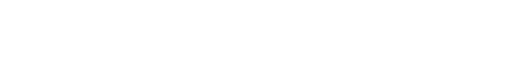 